MARKING SCHEME  FORM 3  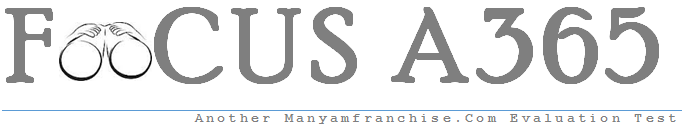 GEOGRAPHY   312/1PAPER ONESECTION A(a) Theories explaining causes of earth movementContinental drift theoryPlate tectonic theory	(b)	Boundaries separating tectonic  plates 		-	Extension boundary  - separate two plates that move away from each other		-	Compression boundary  - separate plates moving towards each other-	Shear / Transform  boundary  - found where two plates move in opposite direction/slide past each other 									3 x 1 = 3mksAward for a complete comparison2.	(a)	Types of igneous rocks		Intrusive/plutonic rocks		Extrusive/volcanic rocks2 x 1 = 2mks          (b)	Classes of Igneous rocks based on their chemical composition 		Acidic		Basic		Intermediate		Ultra basic 3 x 1 = 3mks1 3.     (a)       Layer of atmosphere from earth surface upwardsTroposphereStratosphereMesosphere3 x 1 = 3mks	NB:  order should be followed      (b)     Boundaries separating layers of the atmosphere 	Stratospause	Mesupause	Tropopause2 x 1 = 2mks4.     (a)   (Components of Solar system apart from Sun 	Planets	Moon	Comets	Meteorites/meteors 3 x 1 = 3mks    (b)	Why sun is a unique starGenerates its own energyAll planets revolve around it in an orbitIts at centre of solar systemIt does not move its static unlike other stars2 x 1 = 3mks      25.	(a)	Diagram of simple fold 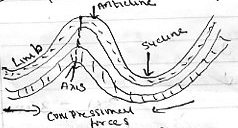 Diagram  - 1mkAnticline  - ½ mkSyncline – ½ mkLimb – ½ mkAxis  - ½ mkTotal  (3mks)(b)	Fold Mts in Africa		-   Atlas 		-  Akwapim hills                        -   Cape ranges SECTION  B6.   (a) (i)   The administrative divisions of Kitale						-		-	West Pokot	-	Tran - Nzoia	-	Elgeyo  Marakwet 											2 x 1 = 2mks	(ii)	6 Grid reference of Kupsain pouce post  341253				(2mks)	(iii)	Methods of presenting relief		ContoursTrigonometric stations		Spot height 							Any 2 x 1= 2mks	(b)	(i)	  Area of Kitale Municipality			Full squares  6  = 6			Half squares  15/2  =  7.5/13.5  + 0.5					  =  13.5     59Km					13Km2  - 14Km2 					(2mks)3	  	(ii)	Functions of Kitale township			Health centre  (hospital)			Trading centre  (shops)			Recreation / Entertainment centre  (Sports club)			Administrative  - pouce station			Transport  -  Loose surface road 										Any 2 x 1= 2mks		(iii)	Types of vegetation 			Scattered trees			Scrub			Forest			Woodland			Papyrus swampAny 2 x 1= 2mks(c)	A rectangle measuring 10cm by 12cm between Easting  24 to 29 and Northing 12 to 18.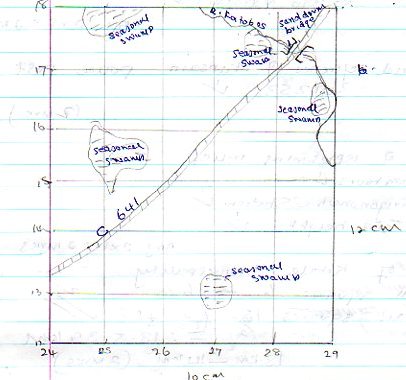 		Award :  Rectangle   -  ½ mrk4Title -  ½ mkSeasonal Swamp  - 1mkSandrum Bridge  - 1mkR. Katobos  - 1mkRoad C641  - 1mk								Total  (5mks)	(d)	Farmers at delgany farm carried out a study at colleagues farm at Longleat estate.	       (i)	Reasons why they need a Map of Kitale:-Get exact location of the areaIdentify suitable mode of transport to usPrepare work scheduleDecide on suitable collection techniqueGet to know the extent of the area to be covered Any 2 x 1= 2mks	    (ii)	Methods they would use to collect data					(2mks)ObservationInterviewMeasurementQuestionnaireAny 2 x 1= 2mks  (iii)	Data information they would collect 						Types of crops grown/animals rentManagement principlesMarketing of the products Problems experienced/solutionsMode of transport for their produceAny 2 x 1= 2mks7.	(a)(i)	Differentiate between Ocean and Sea.An Oceans is an extensive mass of Saline water between continents, while a Sea is a mass of Isaline water along continental margins				(2mks)Name two types of waves along the African CoastSwash wavesBack wash waves 							(2mks)5	(b)	Describe three processes through which waves erode the coast.-	solution takes place where coastal rocks are soluble they dissolve in seas water and are carried away.-	Attrition  -  there is collision between materials carried by waves reducing them in size.-	hydraulic action – process in which waves use water force to hit the coastal rocks making them to shatter/waves compress air in cracks along the coastal rocks causing them to break.	(c)	Using diagrams describe how a stack is formed.-	its formed when a headland is   attacked by wave action through abrasion  and hydraulic action from both sides leading to development of notches on both sides of the headland.Continued erosion leads to formation of caves on both sides.Continued erosion on enlarged caves eventually maxes the causes to join to form and arch.The roof of the arch finally collapses.  Water separates a section of the headland from the coast.The separated  headland leaves a isolated rock pillar known as stack.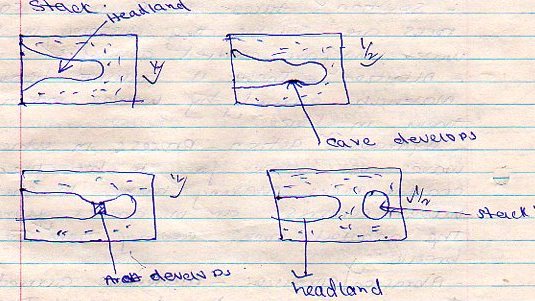 6Award  2 marks for diagramsAward  3 marks for explanation									Total (5mks)	(d) (i)		Name types of CoastsCoral coastsSubmerged coastsEmerged coasts 								3 x 1 = 3 mks	      (ii)	Conditions necessary for growth of coral polyps 						-	Sea water should be warm		-	Sea water should be shallow to allow light to penetrate		-	The water should be saline		-	The water should be clear/free from silt or mud.		-	There should be plenty of planktons 		-	The water should be well oxygenated 												(3mks)												(e)	Students of Budonga carried field study along the coast.  Some of wave depositional features they were able to identify			SpitA tomboloOff – shore barBeachesCusphate forelandMarshes and mudflatsBay bars 4 x 1 = 4 mks8.	(a) (i)	Desert in AfricaKalahariNamibSaharachalbi 								2 x 1  = 2mks	     (ii)	Types of deserts according to the nature of their surfaces-	Sandy/erg/koum deserts  -	Stony/rep/seviv  deserts  -	Rocky/ Hamada  deserts  -	badland 			3 x 1 = 3mks              7(b) (i)	Two factors which influences wind transportation  	-	Strength and speed of the wind	-	Obstacles in the path of the wind	-	Nature and size of the load the wind is carrying	-	State of the obstacles 	 										(2mks)     (ii)	Describe three ways in which wind transport its loadSurface creep  - process in which large materials and heavy are pushed along the ground surface Siltation – the materials are rolled on the ground bounce off into the air and fall again Suspension  - very fine particles are suspended in the air or held up in turbulence of the wind2 x 3= 6(c)	Using illustrations describe the formation of mushroom block	-	Wind abrasion attack a homogeneous rock-	There’s more abrasion near the base of the rock where abrasive tools are heavier.-	The action produces a rock block with a narrow base and broad top which is polished known as a mushroom block 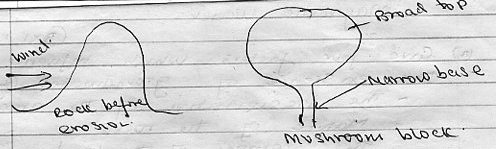 Award  4 marks explanation 							  2 marks diagram 											(6mks)(d)	Students of Kirima school carried out a field study of a desert region.8State two ways in which students preparedThey formed groupsThey sought permission from relevant authorities They carried a pre-visitThey assembled necessary tools for studyThe formulated objectives hypothesis 					(2mks)Name four desert water features they may have seen 			Inserbergs  - Dry river valleysWadis  - pedimentMessas/butes Playas/Salinas(4mks)9.	(i)	Sources of underground water 		-   	Rain water		-	melt water		-	Lake/Sea water		-	Magmatic water 											(3 x 1 = 3mks)	(ii)	Give four factors which influence the existence of ground waterThe precipitation of the areaNature of the rocksThe slope of the landVegetation coverLevel of saturation of the rocks4x 1 = 4mks(iii)	State four conditions ideal for the formation of artesians  wells The aquifer  must be sandwiched between impermeable rocksThe aquifer must be of same permeable rock/materialsThe aquifer must be exposed in an area  of sufficient precipitation One or both ends of the aquifer must be exposed to allow water percolate. (4 x 1 = 4mks)	(b)(i)	Name three surface features found in Karst Scenery Grikes 	 ClintsSwallow holesDolinesDry valley9UvalaPoljeGorges Any 3 x 1 = 3mks	(ii)	Describe how a stalactite is formed:-Water seeps through the roof of a cave in limestone areaThe water dissolves calcium carbonate to form calcium bicarbonate.The solution drips slowly from the roof of leaveAs each drop hangs on the roof of the cave some water evaporates with Co2 given off.The chemical change is reversed and the calcium carbonate accumulates on the roof.The processes is repeated over a long period of time and forms a column of limestone growing from the roof called stalactite 			(5mks)	(c)	Significance of resultant features in limestone areas.They form beautiful features which attract touristsThe limestone landscape discourage settlement as some area are rugged/rocky with thin soils.Limestone blocks are used for building and construction/raw materials for cement manufacturing industry 3 x 2 = 6 mks10.	(a)	Draw a Map of Africa and on it mark and name		-    Benguela current		-    Canary current		-     Regions of tropical continental climate	            -    Mozambique  current10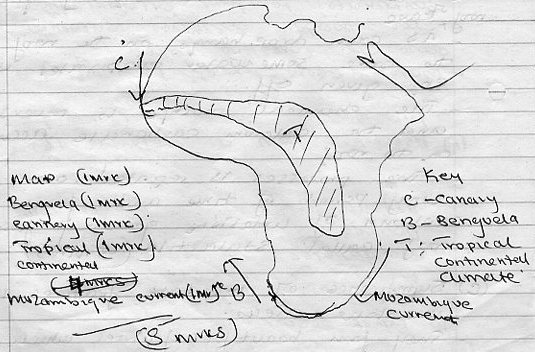 (b)	State six characteristics of tropical continental climate		-	Rainfall is mainly convectional		-	Rainfall comes in summer		-	Summers are hot with temperatures rising upto  320C		-	Annual temperature range is about  120C-	Moderate rainfall 730mm  - 1308mm annually      Winters are cool and mild with temperatures about  220C     Trade winds blows mountainous areas receive relief rainfall(6mks)	(b)	(ii)	Factors influencing climateLatitudeAreas near the equator are hotter than the areas far away from the equator.  This is due to a higher concentration of the Sun’s ray per unit area at the equator/ the amount of Solar radiation decreases pole wards since it passes through a longer distance of atmosphere leading to low temperature at the poles.11The sun rays strikes the earths surface at right angle / 900         at the equator leading to intense heating / the angle of the Sun rays is lower / acute at the poles leading to less intense heating 	(2mks)Aspect- In Northern hemisphere outside the tropics the north facing slopes are colder than the South facing slopes because they don’t receive direct solar radiation.- The reverse is true in Southern hemisphere.- Windward slopes of high mountains / hills are generally wetter than toward slopes because the moisture laden winds rise and drop their moisture on this first 					(2mks)Ocean currents- Where winds are onshore, warm ocean currents have a warming effect on the adjacent coast/lead to higher rainfall than inland areas.- Cold ocean current have a cooling effect/drying effect on the adjacent lands 							(2mks)	(c)	You intend to carry out field study in a weather station around the school		(i)	State four preparations you would make before field study.			-	Formulation of hypothesis/objectives			- 	Conduct revisit			-	Writing questions			-	Discussing in class in groups			-	Seek permission from relevant authorities			-	Prepare necessary study toolsx 1 = 4mks  (ii)	Name two instruments you would observe in the Stevenson Screen 	-	thermometer	-	hydrometer / wet / dry bulb thermometerGive two follow up activities you would undertake after the field studyCarrying out class discussionWriting/ compiling notesData analysis and interpretationMaking conclusions based on the findings Any 2 x 1 = 2mks 